Инструкция по транспортировке, хранению, эксплуатации и уходу за мебельюМебельные изделия транспортируют всеми видами транспорта в крытых транспортных средствах в соответствии с действующими правилами перевозки грузов при условии сохранения изделий или упаковок от загрязнений и механических повреждений.Мебельные изделия должны храниться и эксплуатироваться в сухих крытых помещениях при температуре не ниже +20С и относительной влажности воздуха 45-70 %.Мебельные изделия не рекомендуется устанавливать в непосредственной близости от отопительных приборов. Удаление пыли производить мягкой сухой тканью. Во избежание перекоса, мебель рекомендуется устанавливать на ровные поверхности.Беречь поверхности изделий от механических повреждений.Избегать попадания воды на места стыка деталей и кромок, во избежание образования дефектов. Не ставить на поверхности горячие предметы без теплоизолирующих прокладок. Не применять для ухода за мебельными изделиями средства, для этого не предназначенные. При нарушении правил эксплуатации производитель ответственности не несет.Гарантии изготовителяИзготовитель гарантирует соответствие мебельных изделий требованиям ГОСТ 16371-2014 («Мебель» ОТУ) при соблюдении правил транспортирования, хранения, сборки (при поставке в разобранном виде) и эксплуатации изделий. Гарантийный срок эксплуатации мебели: 12 мес.В течение гарантийного срока изготовитель рассматривает претензию по качеству изделий, производит ремонт или замену деталей. Срок службы, установленный изготовителем: 60 мес.Претензии по качеству, некомплектности изделий и фурнитуры принимаются с предъявлением инструкции по сборке и этикетки с упаковки, не позднее 14 дней со дня продажиПредприятие – изготовитель оставляет за собой право вносить в конструкцию и дизайн изделия изменения, не ухудшающие технические параметры и надёжность, без уведомления клиентаПредприятие - изготовитель не принимает претензии на комплектность и механические повреждения, не несет ответственности и не гарантирует эксплуатационные качества в случаях:1) нарушение правил транспортировки;2) не соблюдения правил монтажа;3) грубого нарушения правил эксплуатации;4) воздействия динамических нагрузок, ударов, агрессивных сред;5) изменения конструкции заказчиком;6) применения конструкций не по назначению;7) Со следами сборки изделияВнимание!1. По уходу за изделиями с фотопечатью НЕ ДОПУСКАЕТСЯ использовать: - спиртовые средства - порошковые и абразивные вещества - химические растворители - так же жидкости, состав которых вы не знаете.2. Эксплуатировать материала с фотопечатью в помещениях с относительной влажностью не более 60%3. Эксплуатация на открытом воздухе не рекомендуется. 4.Воздейтвие твердых предметов может привести к порче красочного слоя. 5. Протирать поверхность изделия с фотопечатью только мягкой салфеткой.6. Изделие может опрокинуться и нанести тяжелые телесные повреждения. Прикрепите его к стене. Для крепления к стене используйте крепеж, подходящий для ваших стен. Дата выпуска изделия______________________Дата продажи ____________________________ м.п. магазинаС условиями гарантийного обслуживания ознакомлен ________________________								 (подпись покупателя)ИП РодичевАдрес предприятия: 606002, Россия, г. Дзержинск Нижегородской области, просп. Свердлова, д.8Тел: 8(8313) 36-02-08, 36-17-32, 36-05-97, 36-12-45http://vk.com/premium52mk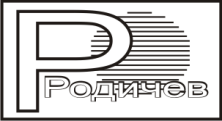 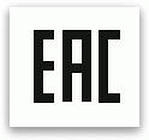 Шкаф навесной 1000 «Оливия» («Леон»)1000*418*300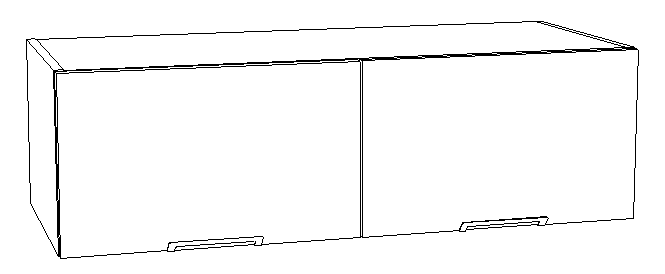 Проверьте все стекла и зеркала на предмет целостности, сколов, царапин не предусмотренных ТУ.При сборке мебели сразу смотрите брак (сколы, царапины) на деталях; если обнаружен брак, то мебель не собирайте, т.к. детали со следами сборки возврату и замене не подлежат.Замена фурнитуры и корпусных деталей с механическими повреждениями (бой, сколы, царапины), возникшими в процессе сборки мебели клиентом или при транспортировке самовывозом, производится за дополнительную плату.Сохраняйте заводскую упаковку до окончания сборки, т.к. прием брака производится только в заводской упаковке.Сохраняйте до конца сборки упаковочные листы для фурнитуры и паспорт для корпусной мебели, а при его отсутствии - маркировочный лист на упаковке.Сохраняйте до конца гарантийного срока товарный чек и гарантийный талоВедомость деталей и фурнитурыДля сборки мебели рекомендуем воспользоваться услугами опытного специалиста.Внимание, сборку изделия производить на ровной поверхности.К топу (1) прикрутить ответные планки петель (11) саморезами (14).К стойкам (3, 4), согласно наколкам на деталях, прикрутить подвесы (12), лифты газовые (10) саморезами (14).Между топом (1) и дном (2) зафиксировать перегородку (5) эксцентриковыми стяжками (16) и шкантами (17). Стянуть.Между стойками (3, 4) зафиксировать топ (1) и дно (2) эксцентриковыми стяжками (16) и шкантами (17). Стянуть.Прибить задние стенки (7) гвоздями (8).К дверям (6) прикрутить чашки петель (11), планки лифтов газовых (10), ручки (13) саморезами (14).Установить двери на шкаф навесной. Отрегулировать.Установить заглушки.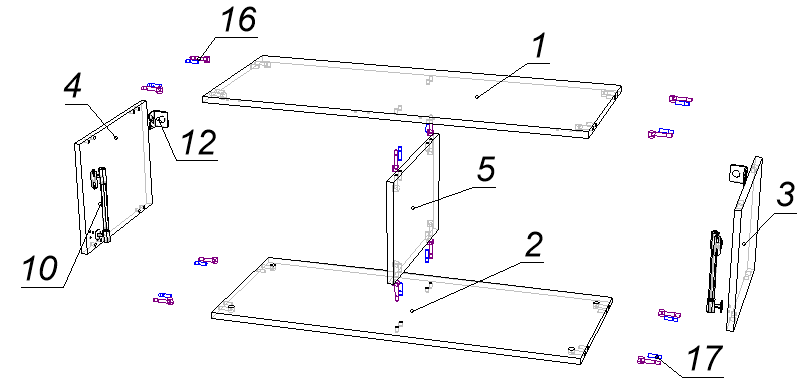 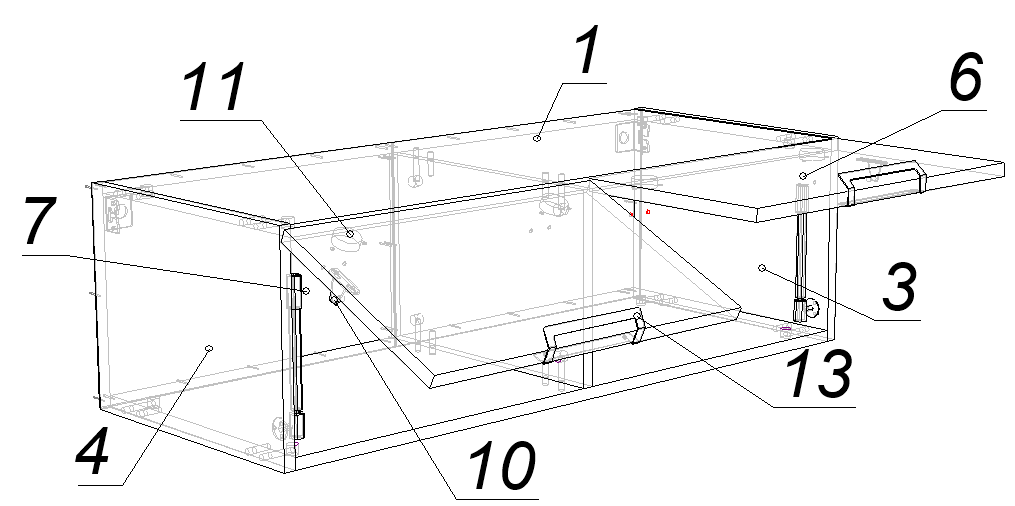 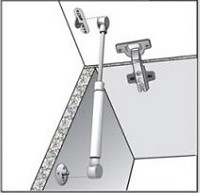 Спецификация на ЛДСП 16мм Спецификация на ЛДСП 16мм Спецификация на ЛДСП 16мм Спецификация на ЛДСП 16мм Поз.Наименование деталиКол-воРазмер в мм1Топ1968х4002Дно1968х4003Стойка1300х4004Стойка1300х4005Перегородка1268х400Спецификация на МДФ 18ммСпецификация на МДФ 18ммСпецификация на МДФ 18ммСпецификация на МДФ 18ммПоз.Наименование деталиКол-воРазмер в мм6Дверь2496х296Спецификация на ДВП Спецификация на ДВП Спецификация на ДВП Спецификация на ДВП Поз.Наименование деталиКол-воРазмер в мм7Зад стенка2298х498Спецификация на фурнитуруСпецификация на фурнитуруСпецификация на фурнитуруСпецификация на фурнитуруПоз.НаименованиеКол-во8Гвоздь329Ключ евровинта110Лифт газовый211Петля для накладной двери412Подвес скрытого монтажа с заглушкой213Ручка торцевая 128мм214Саморез 3,5*163615Стяжка межсекционная М4216Стяжка эксцентриковая/заглушка1217Шкант 8х3012